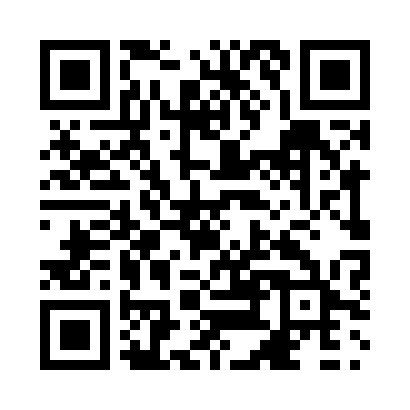 Prayer times for Colinville, Ontario, CanadaWed 1 May 2024 - Fri 31 May 2024High Latitude Method: Angle Based RulePrayer Calculation Method: Islamic Society of North AmericaAsar Calculation Method: HanafiPrayer times provided by https://www.salahtimes.comDateDayFajrSunriseDhuhrAsrMaghribIsha1Wed4:536:231:266:258:3110:002Thu4:516:211:266:258:3210:023Fri4:506:201:266:268:3310:044Sat4:486:191:266:278:3410:055Sun4:466:171:266:278:3510:076Mon4:446:161:266:288:3610:087Tue4:436:151:266:288:3710:108Wed4:416:141:266:298:3910:119Thu4:396:121:266:308:4010:1310Fri4:386:111:266:308:4110:1511Sat4:366:101:266:318:4210:1612Sun4:356:091:266:328:4310:1813Mon4:336:081:266:328:4410:1914Tue4:326:071:266:338:4510:2115Wed4:306:061:266:348:4610:2216Thu4:296:051:266:348:4710:2417Fri4:276:041:266:358:4810:2518Sat4:266:031:266:358:4910:2719Sun4:246:021:266:368:5010:2820Mon4:236:011:266:368:5110:3021Tue4:226:001:266:378:5210:3122Wed4:206:001:266:388:5310:3323Thu4:195:591:266:388:5410:3424Fri4:185:581:266:398:5510:3525Sat4:175:571:266:398:5610:3726Sun4:165:571:276:408:5710:3827Mon4:155:561:276:408:5810:3928Tue4:145:551:276:418:5910:4129Wed4:135:551:276:418:5910:4230Thu4:125:541:276:429:0010:4331Fri4:115:541:276:429:0110:44